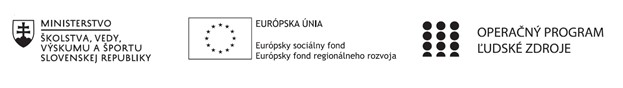 Správa o činnosti pedagogického klubu  Príloha: Prezenčná listina zo stretnutia pedagogického klubu 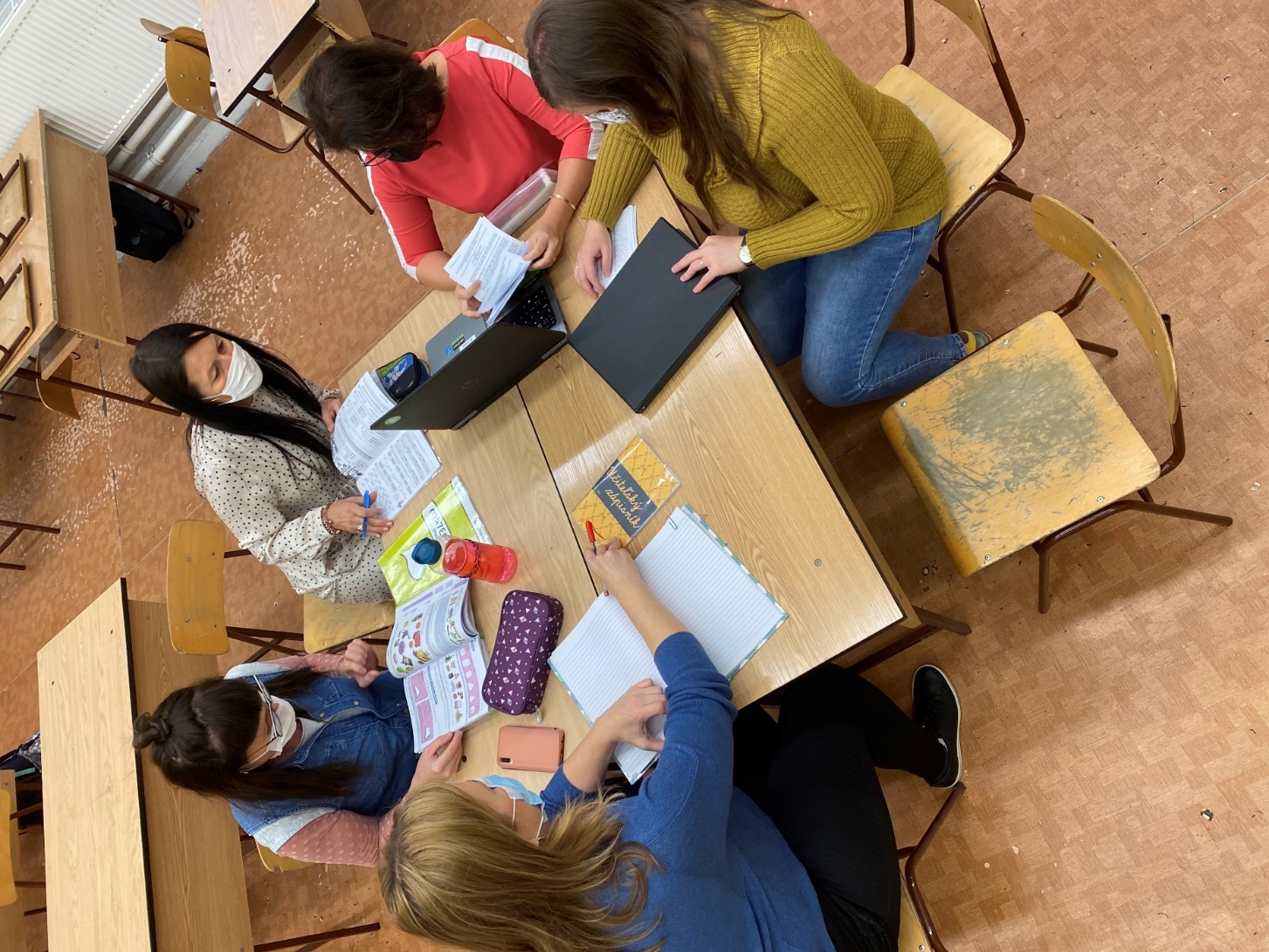 1. Prioritná os Vzdelávanie 2. Špecifický cieľ 1.1.1 Zvýšiť inkluzívnosť a rovnaký prístup ku kvalitnému vzdelávaniu a zlepšiť výsledky a kompetencie detí a žiakov 3. Prijímateľ Základná škola, Ulica Eliáša Lániho 261/7, 014 014 Bytča4. Názov projektu Moderné vzdelávanie5. Kód projektu  ITMS2014+ 312011V9456. Názov pedagogického klubu  Klub pre rozvíjanie matematickej gramotnosti7. Dátum stretnutia  pedagogického klubu 14. októbra 20208. Miesto stretnutia  pedagogického klubu ZŠ, E. Lániho 261/7, 014 01 Bytča 9. Meno koordinátora pedagogického klubu Mgr. Lenka HULÍNOVÁ10. Odkaz na webové sídlo zverejnenej správy www.zselaniho.sk	11. Manažérske zhrnutie: kľúčové slová: kreatívne myslenie, problémové vyučovaniekrátka anotácia: stretnutie na ktorom si členovia klubu vymieňali skúsenosti s metódou problémového vyučovania a jej uplatnení na prvom a druhom stupni ZŠ      12. Hlavné body, témy stretnutia, zhrnutie priebehu stretnutia:  Úvod: otvorenie deviateho stretnutia a privítanie členov pedagogického klubuVýmena skúseností a best practice z vlastnej vyučovacej činnostiVýmena skúseností v oblasti medzipredmetových vzťahovAktuálne problémy      V rámci klubu sme sa zamerali na poznávaciu potrebu a kreatívne myslenie  žiakov na hodinách matematiky. Problémové vyučovanie podporuje tvorivosť detí už na prvom stupni, ich motiváciu, ktorá v ideálnom prípade vzbudí u žiakov aj pocit zvedavosti a napätia.       Ako prínosné sa osvedčilo využitie metódy problémového vyučovania. Aplikácia týchto metód priniesla pozitívne výsledky, ktoré sa odrazili v aktivite žiakov.       Nadobúdanie nových vedomostí by malo vychádzať z potreby žiakov – žiak musí mať prirodzenú potrebu vedieť výsledok. Ak nájde spôsob riešenia úlohy sám, je predpoklad, že si takýto postup ľahšie zapamätá. Metódy problémového vyučovania dávajú priestor k vlastnému tvorivému výskumu žiakov a následnej schopnosti kriticky zhodnotiť svoje výsledky.      Pri realizácii navrhovaných vyučovacích hodín a výberom vhodných metód sa ukázalo, že uskutočnené aktivity viditeľne zvýšili záujem, kreativitu v riešeniach, vlastnú zainteresovanosť žiakov. V ďalšom výchovno-vzdelávacom procese žiaci preukázali hlbšie porozumenie takto osvojeného učiva v nadväznosti na medzipredmetové vzťahy. 13. Závery a odporúčania:  Odporúčame zaradiť metódu problémového vyučovania aspoň jedenkrát v rámci daného tematického celku.Navrhujeme zaradiť zábavno-hravé formy aj vo vyšších ročníkoch druhého stupňa základnej školy ako úspešné osvojovacie stratégie vo vyučovaní       Na záver sa koordinátorka poďakovala členom za účasť.14. Vypracoval (meno, priezvisko)  Mgr. Lenka HULÍNOVÁ15. Dátum  16. október 202016. Podpis 17. Schválil (meno, priezvisko) PhDr. Mária TOROUSOVÁ18. Dátum 16. október 202019. Podpis 